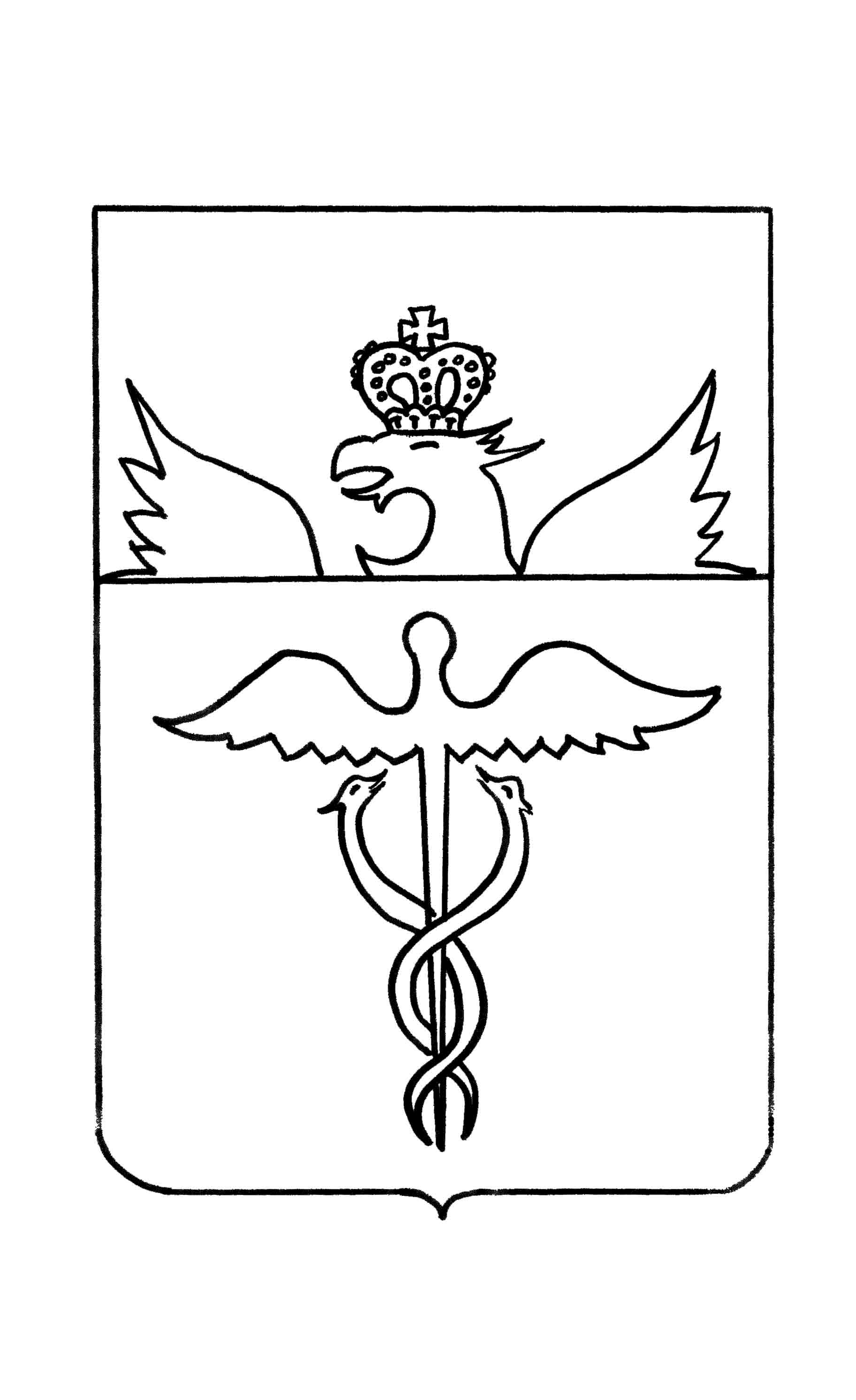 Совет народных депутатовГвазденского сельского поселенияБутурлиновского муниципального районаВоронежской областиРЕШЕНИЕот  15.03.2023 года  №  30  с. ГваздаВ соответствии с Гражданским кодексом Российской Федерации, Федеральным законом от 06.10.2003 г. №131-ФЗ «Об общих принципах организации местного самоуправления в Российской Федерации», приказом министерства экономического развития Российской Федерации от 30.08.2011г. № 424 «Об утверждении порядка ведения органами местного самоуправления реестров муниципального имущества», на основании Устава Гвазденского   сельского поселения  Бутурлиновского муниципального района, Совет народных депутатов Гвазденского   сельского поселения  Бутурлиновского муниципального районаР Е Ш И Л :1. Утвердить Единый реестр муниципальной собственности Гвазденского   сельского поселения  Бутурлиновского муниципального района Воронежской области по состоянию на 01.01.2023г. согласно приложению к настоящему решению.2. Опубликовать настоящее решение в периодическом печатном издании «Вестник муниципальных правовых актов Гвазденского сельского поселения Бутурлиновского муниципального района Воронежской области».3. Настоящее  решение вступает в силу с момента официального опубликования.4. Организацию  исполнения настоящего решения  возложить на администрацию Гвазденского   сельского поселения  Бутурлиновского муниципального района.Об утверждении  Единого реестра  муниципальной собственности  Гвазденского   сельского поселения  Бутурлиновского            муниципального      района Воронежской областиГлава Гвазденского сельского поселения   _____________Л.М. БогдановаПредседатель Совета народных депутатов _____________В.Г. Матюнин